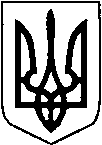 ВОЛОДИМИРСЬКА РАЙОННА ДЕРЖАВНА АДМІНІСТРАЦІЯВОЛИНСЬКОЇ ОБЛАСТІВОЛОДИМИРСЬКА РАЙОННА ВІЙСЬКОВА АДМІНІСТРАЦІЯРОЗПОРЯДЖЕННЯ29 лютого 2024 року                   м. Володимир                                               № 28Питання реалізації у Володимирському районі завдань базової підготовки громадян України до національного спротивуВідповідно до законів України «Про правовий режим воєнного стану», «Про Збройні Сили України», «Про основи національного спротиву», «Про місцеві державні адміністрації», указів Президента України від 24 лютого 2022 року № 64/2022 «Про введення воєнного стану в Україні», № 68/2022 «Про утворення військових адміністрацій», постанови Кабінету Міністрів України від 29 грудня 2021 року № 1443 «Про затвердження Порядку організації та здійснення загальновійськової підготовки громадян України до національного спротиву», наказів Головнокомандувача Збройних сил України від 13 січня 2023 року № 13 «Про організацію та проведення базової підготовки громадян України до національного спротиву», Командувача Сил територіальної оборони України від 04 травня 2023 року № 194 «Про затвердження та введення в дію “Програми базової підготовки громадян України до національного спротиву”», розпорядження керівника зони територіальної оборони №1 (Волинська область) «Питання реалізації у Волинській області завдань базової підготовки громадян України до національного» від 23.02.2024 року № 84, ураховуючи визначені командувачем угруповання військ «Захід» у листі від 15 січня 2024 року № 1454/24/483 завдання щодо налагодження в області (районі) взаємодії командирів підпорядкованих військових частин (батальйонів) та керівників обласних, районних військових адміністрацій, органів місцевого самоврядування з організації проведення заходів підготовки громадян України до національного спротиву:1. ЗОБОВ’ЯЗУЮ визначених командуванням військової частини А7064 (Олег Матвійчук) посадових осіб – старших у пунктах постійної дислокації (на період до визначення командуванням Сил територіальної оборони Збройних сил України іншої військової частини взамін військової частини А7064), структурні підрозділи районної військової адміністрації, міських, селищних та сільських голів територіальних громад у межах повноважень:1) забезпечити проведення заходів реалізації в районі введеної в дію військовим командуванням Програми базової підготовки громадян України до національного спротиву (далі – Програма) та Стандартів підготовки;2) основні зусилля у реалізації Програми та Стандартів підготовки зосередити на запровадженні цілеспрямованого та організованого процесу послідовних заходів навчання, виховання та набуття спроможностей, які спрямовані на формування у тих, хто навчається, необхідного рівня знань, умінь, навичок у володінні стрілецькою зброєю, методами надання домедичної та первинної психологічної допомоги, фізичних та психологічних якостей, необхідних для виконання визначених завдань в особливий (воєнний) період, мотивації та стійкості, дисциплінованості та військового товариства, навчанні дотримання норм міжнародного гуманітарного права і правил ведення війни.2. Визначити відповідальними особами в межах повноважень за організацію робіт та координацію заходів забезпечення реалізації Програми:на території Володимирського району – першого заступника голови  районної державної адміністрації, визначених командуванням військової частини А7064 посадових осіб – старших у пунктах постійної дислокації (на період до визначення командуванням Сил територіальної оборони Збройних сил України іншої військової частини взамін військової частини А7064 на території Володимирського району;на території міських, селищних та сільських територіальних громад – відповідних міських, селищних та сільських голів із залученням ними до цієї роботи командирів відповідних добровольчих формувань.3. Визначеним командуванням військової частини А7064, посадовим особам – старшим у пунктах постійної дислокації, вважати базову підготовку одним з пріоритетних напрямків діяльності та:1) забезпечити: затвердження розкладів занять базової підготовки та погодження їх з начальником районної військової адміністрації;проведення занять базової підготовки не менше 1 разу на місяць;проведення розрахунків кількості військового майна, техніки, зброї та боєприпасів, які необхідні для практичних занять базової підготовки;у взаємодії з районною військовою адміністрацією: розроблення планових документів з питань базової підготовки; визначення керівників груп, їх методичну підготовку, формування ними навчальних груп базової підготовки; виконання керівниками груп передбаченого Програмою комплексу заходів щодо організації та проведення занять, підготовку керівників занять (інструкторів); залучення до проведення базової підготовки в ролі керівників занять (інструкторів) військовослужбовців та посадових осіб військових частин (установ), районного територіального центру комплектування та соціальної підтримки та його відділів, правоохоронних органів, спеціалістів закладів освіти та медичних закладів, членів добровольчих формувань та громадських організацій ветеранів війни; використання для проведення занять усієї наявної навчальної матеріально-технічної бази і спеціально обладнаних навчальних об’єктів (району місцевості) незалежно від форм власності;передачу керівниками груп матеріалів проведених занять з навчальними групами для зберігання до районної військової адміністрації (штабу району ТрО);спільну з районною військовою адміністрацією та виконавчими органами місцевих рад територіальних громад організаційну діяльність щодо забезпечення спланованих заходів базової підготовки: за всіма напрямками постачання відповідно до обгрунтованих звернень і норм логістичного та фінансового забезпечення; доступними укриттями в місцях проведення занять, прихованим оповіщенням щодо місць масового збору громадян та проведення занять з дотриманням визначених заходів безпеки; контроль за базовою підготовкою громадян України до національного спротиву, ведення керівниками груп (занять) документації, визначеної пунктами 2.2. та  5.1. Програми, перевірку занять не рідше 2 разів на період навчання (рік);2) відповідно до пункту 1.1.4. Програми у разі потреби уточнювати (доповнювати) зміст Програми  з урахуванням визначених завдань.4. Міським, селищним та сільським головам територіальних громад забезпечити у межах повноважень:1) у взаємодії з визначеними командуванням військової частини А7064 посадовими особами – старшими в пунктах постійної дислокації відповідно до територіальної належності забезпечити:погодження розкладів занять базової підготовки; виконання вимог абзаців 5, 7 підпункту 1 пункту 3 цього розпорядження;зберігання матеріалів проведених занять базової підготовки з навчальними групами за попередній рік;2) в установленому законодавством порядку визначити джерела та обсяги фінансування заходів Програми;3) залучення мешканців громади:до навчання у складі груп базової підготовки;працівників закладів освіти та медичних закладів, членів добровольчих формувань та громадських організацій ветеранів війни, як спеціалістів в ролі керівників занять (інструкторів)  базової підготовки; 4) спільну з визначеними командуванням військової частини А7064 посадовими особами – старшими в пунктах постійної дислокації, відповідальним від районної військової адміністрації, організаційну діяльність щодо забезпечення спланованих заходів базової підготовки за всіма напрямками постачання відповідно до обґрунтованих звернень і норм логістичного та фінансового забезпечення;5) виконання вимог абзацу 7 підпункту 1 пункту 3 цього розпорядження; 6) Про проведену роботу та її результати інформувати сектор з питань оборонної роботи, цивільного захисту та взаємодії з правоохоронними органами райдержадміністрації до 8 числа місяця, що наступає за звітним. 5. Контроль за виконанням розпорядження залишаю за собоюНачальник, керівник району територіальноїоборони № 4 (Володимирський район)                                           Юрій ЛОБАЧЮрій Ліщук 0932368973 Андрій Сілецький 0980971056